 2 февраля  на территории МАУ ДО «Сорокинский ЦРР детский сад № 1» для родителей и детей группы «Солнышко»  с  целью  установления  сотрудничества  детского  сада и семьи в вопросах  здоровьесбережения  была организована  военно-спортивная  игра «Зарница», где  встретились 2 команды «Фиксики», «Олимпийцы».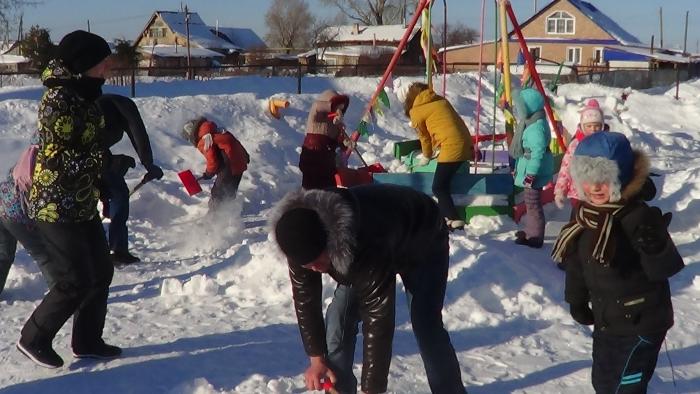 День выдался солнечным, но немного морозным, но это не помешало веселому настроению участникам. Команды,  получив  путевой  лист, приступают к   прохождению  этапов  игры, выполняя  разные  задания. Построив  курган из снега необходимо водрузить флаг на высоте.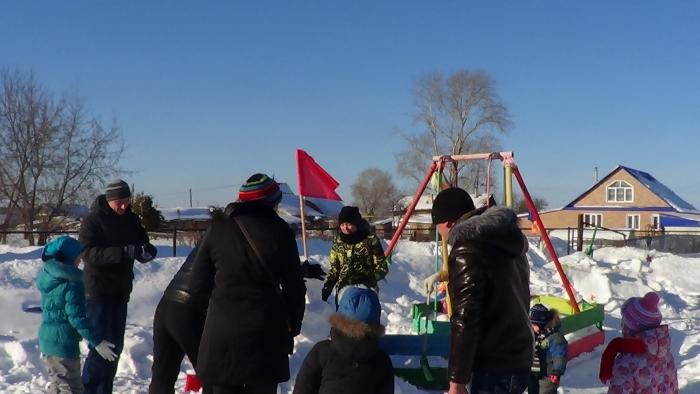 Добравшись первыми к  памятнику прочитать и записать фамилию павшего солдата в ВОВ. У каждой команды была своя фамилия. Ими оказались Глушко К.В, Логутин П. Е. Командам нужно было  сделать оригинальную, общую фотографию возле фонтана на аллее влюбленных. Выполнив  задание написать на снегу « Я люблю Сорокино» и  нарисовать большое сердце.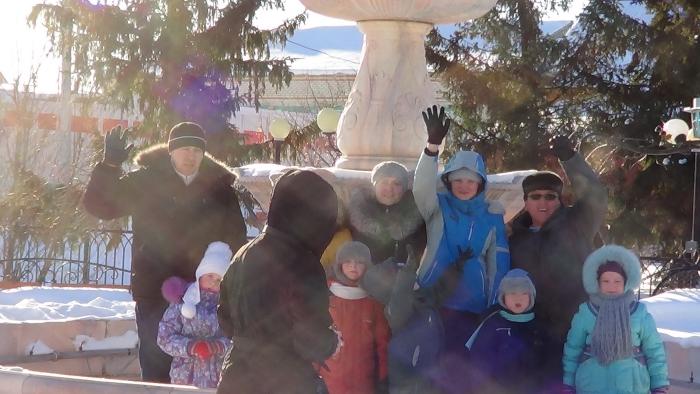  Родители  с таким энтузиазмом и азартом принялись за выполнение заданий, а дети старались им во всем соответствовать. Во время выполнения испытаний  участники  узнали, что один памятник посвящен « Борцам за Советскую власть», «Героям необъявленных воин».  Трудны испытания "Зарницы", но с помощью Главнокомандующего и командира-воспитателя  все трудности   были преодолены. После «Зарницы»  детей и родителей ждал сюрприз. А как же сладок привал после прохождения всех испытаний!  В РДК команды  встретила  Роман Т.С.  сладким угощением и горячим  чаем.  Все  показали себя, не только ловкими, сильными, смелыми, быстрыми, но и дружными, умеющими быть  единой командой и конечно получили заслуженные награды.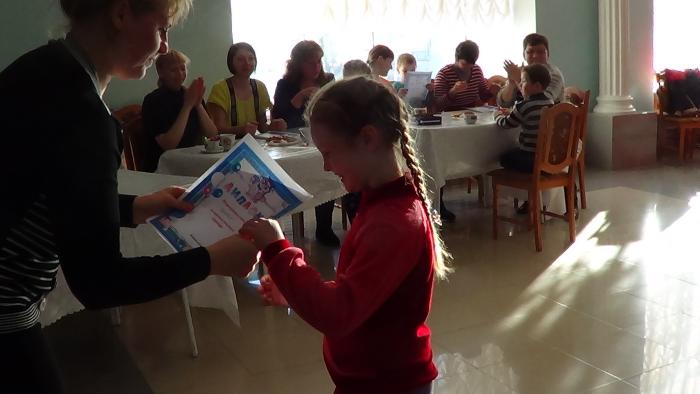  Решая задачи  здоровьесбережения, нравственного воспитания  дошкольников  в  своей  работе  приходится   искать новые  формы и методы . Одной из таких форм стало проведение военно-спортивной игры «Зарница». Военная история нашего села  полна героики, романтики, истинного патриотизма, насыщена интересными событиями, представлена удивительными, уникальными личностями. Все это дает богатейший материал для реализации высоких целей гражданского и патриотического воспитания детей, которое столь  актуально сегодня. В  совместной спортивной деятельности, приобщая,  семьи  к здоровому образу жизни стараемся  воспитывать  уважение к своему  здоровью и здоровью детей.  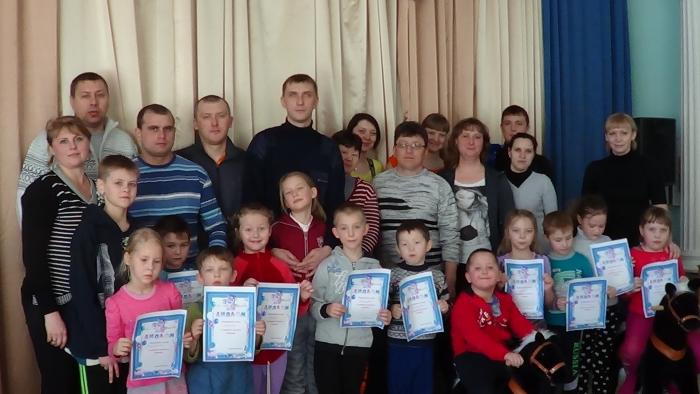 Спасибо всем участникам. От  таких  встреч  дети очень счастливы, так как  самые любимые, родные рядом и все, вместе преодолевая  препятствия, выполняя сложные задания, понимаем  мы - одна семья!Воспитатель: Подлипаева Н.С